岳阳市房地产业协会文件关于开展2021年第五批住房城乡建设领域施工现场专业人员培训测试的通知各建筑施工企业，有关单位：根据《湖南省住房和城乡建设厅关于开展施工现场专业人员职业培训试点工作的通知》（湘建人教函{2020}80号）文件精神，岳阳市房地产业协会作为岳阳市试点单位，经报市住房城乡建设主管部门同意，现将2021年第五批住房城乡建设领域施工现场专业人员培训测试有关事项通知如下： 一、培训原则根据省里要求，坚持“稳节奏、控数量、保质量、树品牌”工作原则，做有用的培训。二、培训模式为确保培训质量，提高参培人员的技术水平和测试合格率，结合新冠疫情防控要求，采用线上与线下相结合的培训模式。其中线上学习不少于44 课时，线下学习不少于16 课时，总培训时间不少于60 课时。三、培训岗位根据施工现场关键岗位专业人员岗位要求和企业需求，本批试点培训岗位暂设安全员、土建质量员、市政工程质量员、设备安装质量员四个岗位。四、报名条件（1）土建类专业专科及以上学历、在岗从事相关建筑施工现场专业技术管理工作的（提供学历认证报告）；（2）土建类专业中专、中职、高技学历在岗从事相关建筑施工现场专业技术管理工作2年以上的（提供学历认证报告或毕业证）；（3）土建类专业专科及以上学历应届毕业生，在建筑施工企业相关岗位见习（实习）合格的（提供学信网学籍证明）；（4）在建筑施工企业从事相关建筑施工现场专业技术管理岗位工作且年龄在30岁以上的。五、培训测试通过省“住房和城乡建设领域施工现场专业人员职业培训测试平台”采取远程网络闭卷测试的形式，随机抽取试题组卷，对参训人员进行培训结果评价。测试分为专业知识和专业技能两个模块。各岗位测试两个模块连堂测试，时长共计120分钟。测试包括专业知识和专业技能两个模块，总分为340分，两个模块总分需达到190分及以上为合格。合格成绩当期有效，不滚动也不安排补考。测试合格可取得按照统一编码规则编码的《住房和城乡建设领域现场专业人员培训合格证书》，培训合格电子证书是施工现场专业人员参与相应职业知识培训成绩合格的证明，培训测试合格人员可自行下载、打印或查询。六、培训报名参加培训测试的学员需提交资格审查的资料：1、培训测试汇总表（见附件1）；2、身份证原件及复印件；3、学历证原件及复印件4、工作证明；5、委托书（见附件2）6、真实性承诺书（见附件3）资格审查合格后按培训报名流程（见附件4）自行操作。七、培训收费各参培人员在提交报名审核资料时需同时缴纳培训费用，费用标准为580元/岗（已在湖南省建设人力资源协会官网公示价格）。八、培训人数、资格审查时间地点开班要求：报名学员需达到计划培训测试人数90%以上。资格审查地点：岳阳大道36号岳阳日报305室（电话：0730-8981006）。九、培训测试时间及地点1、安全员线下集中面授培训时间：2021年7月4日-5日（一、二期学员集中培训）；线上培训及测试时间：第一期6日-7日上午8：00-12：00线上培训，7日下午15：00-17：00测试；第二期8日-9日上午线上培训，9日下午15：00-17：00测试。2、土建质量员、市政工程质量员、设备安装质量员线下集中面授培训时间：2021年7月8日-9日（一、二期学员集中培训）；线上培训及测试时间：第一期12日-13日上午8：00-12：00线上培训，13日下午15：00-17：00测试；第二期14日-15日上午线上培训，15日下午15：00-17：00测试。3、培训测试地点：巴陵中路市住建局北院（线下集中面授培训：老办公楼6楼；线上培训测试：新办公楼8楼）。咨询电话：13107103055，联系人：钟女士附件1：岳阳市住房城乡建设领域施工现场专业人员培训测试汇总表附件2：岳阳市住房城乡建设领域施工现场专业人员职业培训委托书附件3：岳阳市住房城乡建设领域施工现场专业人员职业培训信息真实性承诺书附件4：岳阳市住房城乡建设领域施工现场专业人员职业培训报名流程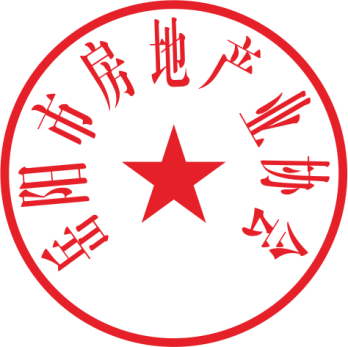 岳阳市房地产业协会2021年6月21日 附件1：岳阳市住房城乡建设领域施工现场专业人员培训测试汇 总 表单位名称：                       岗位：联系人：                         联系电话：附件2：岳阳市住房城乡建设领域施工现场专业人员职业培训委托书为进一步提高我公司员工专业技能，特委托岳阳市房地产业协会对我公司职工进行建设领域施工现场专业人员职业培训，并组织参加统一测试，参训职工将严格遵守培训安排，按时参加。请予受理。谢谢！                      委托公司（公章）：  年  月  日附件3：岳阳市住房城乡建设领域施工现场专业人员职业培训信息真实性承诺书我公司郑重承诺，我单位在住建领域施工现场专业人员培训报名资格审查中所提交的资料经我公司检查核实，全部真实可信。如因资料造假造成的一切不良后果均由我公司负责。公司经办人（签字）：                        承诺公司（公章）：                                       年  月  日附件4：岳阳市住房城乡建设领域施工现场专业人员职业培训报名流程一、资格审查合格后自行进入“报名入口”（网址：http://usertest.hnjsrcw.com/test/pointLogin.aspx），输入审查合格后提供的账号、密码登陆进入报名网页进行报名。二、进入报名网页后点击左侧-“岗位”-“培训平台”，使用本人身份证号、姓名注册并登陆平台。三、点击“职业培训服务”-“培训报名”，按要求填报个人信息，并上传近期免冠照片（格式为JPG，尺寸不超过200*300，大小50kb以内），选择培训服务机构（岳阳市），核对后提交，打印“施工现场专业人员职业培训登记表”。四、企业或个人网上报名成功并进行缴费确认后，学员方可进行培训。五、培训人员根据岳阳市房地产业协会的通知，在指定的时间、地点参加培训测试。培训服务机构提前半天打印学员测试准考证，凭身份证原件、准考证进入测试机房，通过现场身份验证，拍照比对通过后，随机排位，入座待考。机房统一启动测试指令，培训人员在规定时间内完成测试题答题操作，提交答题内容后，系统实时判分并显示测试成绩。培训种类人数资格审查时间培训测试安排安全员100人6月30日7月4日-9日土建质量员100人6月30日7月8日-15日市政工程质量员100人6月30日7月8日-15日设备安装质量员100人6月30日7月8日-15日序号姓名性别电话号码身份证号